Предшколска установа „Наша радост“ Лучани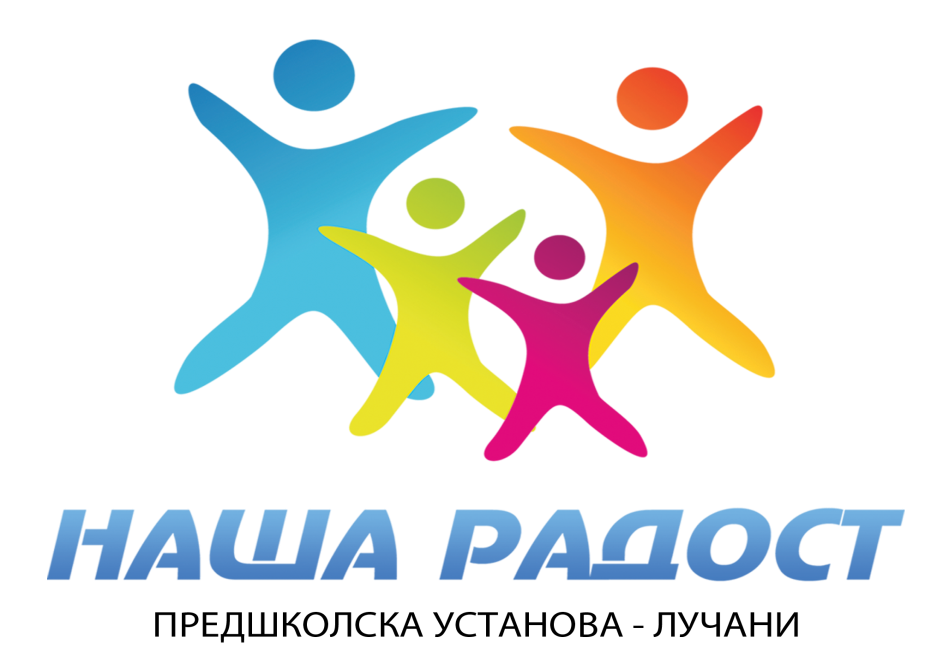 ПРАВИЛНИК О БЛИЖЕМ УРЕЂЕЊУ ПОСТУПКА ЈАВНИХ НАБАВКИДецембар, 2020. год.	На основу члана 119. став 1. тачка 1) Закона о основама система образовања и васпитања (''Сл. гласник РС'' број 88/17, 27/18, 10/19 и 6/20), члана 49. став 2. Закона о јавним набавкама («Сл. гласник РС број 91/19), и члана 76. став 1. тачка 1) Статута Предшколске установе „Наша радост“ Лучани (у даљем тексту: Статут), Управни одбор Предшколске установе „Наша радост“ Лучани, на седници одржаној 21.12.2020. године, доносиПРАВИЛНИК О БЛИЖЕМ УРЕЂЕЊУ ПОСТУПКА ЈАВНИХ НАБАВКИI ПРЕДМЕТ УРЕЂИВАЊАЧлан 1.Правилником о ближем уређивању поступка јавних набавки (у даљем тексту: Правилник) уређује се поступак набавке унутар Предшколске установе „Наша радост“ Лучани (у даљем тексту: Установа /Наручилац).					Овим Правилником се ближе уређују учесници, одговорности, начин обављања послова јавних набавки у складу са Законом о јавним набавкама (у даљем тексту: Закон), а нарочито се уређује начин планирања набавки (критеријуми, правила и начин одређивања предмета јавне набавке и процењене вредности, начин испитивања и истраживања тржишта), одговорност за планирање, циљеви поступка јавне набавке, начин извршавања обавеза из поступка, начин обезбеђивања конкуренције, спровођење и контрола јавних набавки, начин праћења извршења уговора о јавној набавци, начин планирања и спровођења набавки на које се закон не примењује и друга питања од важности за спровођење поступака јавних набавки.II  ОСНОВНЕ ОДРЕДБЕПрименаЧлан 2.Овај Правилник је намењен свим службама и запосленима у Установи који су, у складу са важећом регулативом и унутрашњим општим актима, укључени у планирање набавки, спровођење поступака јавних набавки, извршење уговора и контролу јавних набавки.  Шефови служби су у обавези да упознају запослене у својој служби са обавезама, правилима и начином поступања прописаним Законом и овим Правилником.У складу са Правилником о унутрашњој организацији и систематизацији радних места у Установи, овај Правилник обавезује следећа лица, органе и службе:1.	Управни одбор Установе2.	Директора Установе3.	Секретара Установе4. Руководиоца финансијско-рачуноводствених послова и остале руководиоце5.	Лице задужено за упрaвљање квалитетом и поступцима јавних набавки Члан 3.Примена овог Правилника је радна обавеза за све запослене у Установи у оквиру прописаних овлашћења и одговорности. За непоштовање, односно недоследну примену одредаба овог Правилника, запосленом се може изрећи мера за повреду радне обавезе, која је утврђена Колективним уговором, Правилником о раду и Уговором о раду.ПојмовиЧлан 4.Поједини изрази употребљени у овом Правилнику имају следеће значење:наручилац је заједнички појам за јавног наручиоца и секторског наручиоца;набавке су јавне набавке и набавке на које се не примењује Закон о јавним набавкама;јавна набавка је: Набавка на основу уговора о јавној набавци добара, услуга или радова које набавља један или више јавних наручилаца од привредних субјеката које су ти наручиоци одабрали без обзира да ли су добра, услуге или радови намењени за јавне сврхе; Набавка на основу уговора о јавној набавци добара, услуга или радова које набавља један или више секторских наручилаца од привредних субјеката које су ти наручиоци одабрали, под условом да су добра, услуге или радови намењени обављању неке од секторских делатности;набавке на које се не примењује ЗЈН су набавке добара, услуга и радова приликом чије реализације се не спроводи поступак јавне набавке под условима прописаним Законом;уговор о јавној набавци добара је уговор о јавној набавци који за предмет има куповину добара, закуп добара, лизинг добара (са правом куповине или без тог права) или куповину на рате, а који може да обухвати по потреби и инсталирање и уградњу као пратеће послове неопходне за извршење уговора;; уговор о јавној набавци радова је уговор о јавној набавци који за предмет има:	(1) извођење радова или пројектовање и извођење радова у вези са једном или више делатности из Прилога 1. Закона;	(2) извођење радова или пројектовање и извођење радова, на изградњи објекта;	(3) реализацију изградње објекта у складу са захтевима одређеним од стране наручиоца који врши одлучујући утицај на врсту или пројектовање изградње објекта;уговор о јавној набавци услуга је уговор о јавној набавци који за предмет има пружање услуга, осим оних које су у вези са тачком 4) члана 2. Закона;понуђач је привредни субјект који је поднео понуду;                                                                                                                                                                                                                                                                                                                                                                              конкурсна документација је документација која садржи техничке спецификације, услове уговора, обрасце докумената које подносе привредни субјекти, информације о прописаним обавезама и другу документацију и податке од значаја за припрему и подношење пријава и понуда;одговорно лице је директор односно друго лице или орган руковођења којe је овлашћено да у име и за рачун Наручиоца  преузима права и обавезе;блaгoврeмeнa понуда je понуда која je примљена oд стране наручиоца у року oдрeђeнoм у позиву за подношење понуда/пријава; oдгoвaрajућa понуда je понуда кoja je блaгoврeмeнa и за кojу je утврђено да потпуно испуњава сва техничке спeцификaциje.Члан 5.Систем набавки код Наручиоца обухвата: планирање набавки, спровођење поступака ради закључења уговора о јавној набавци, извршење и праћење извршења закљученог уговора о набавци, евидентирање и извештавање о спроведеним поступцима и закљученим уговорима и контролу свих наведених активности.Циљеви ПравилникаЧлан 6.Циљ поступка јавне набавке је да добра, услуге и радови који се набављају буду одговарајућег квалитета и потребних количина и да буду набављени по најповољнијој цени.Спровођење поступка јавне набавке има за циљ да омогући несметано одвијања процеса рада и обављање делатности.Службе и лица која учествују у поступку јавне набавке обављају активности и послове у свим фазама поступка у складу са начелима јавних набавки и са пажњом доброг домаћина.Члан 7.Поступак јавних набавки спроводи се на начин да се обезбеђује поштовање начела јавних набавки предвиђених Законом: начело економичности и ефикасности, начело обезбеђивања конкуренције и забране дискриминације, начело транспарентности поступка јавне набавке, начела једнакости привредних субјеката и начела о пропорционалности.Члан 8.Комуникација и размена података у поступку јавне набавке врши се електронским средствима на Порталу јавних набавки, у складу са чланом 45. Закона и упутством за коришћење Портала јавних набавки из члана 184. Закона.Члан 9.Сва лица која учествују у поступку набавке у обавези су да предузимају све потребне мере како не би дошло до корупције у планирању јавних набавки, у поступку јавне набавке или током извршења уговора о јавној набавци.Члан 10.Све радње предузете у поступку морају се писмено евидентирати од стране лица које их предузима.Члан 11.Службеник за јавне набавке или било које друго лице ангажовано код наручиоца, које има податке о постојању корупције у јавним набавкама, дужно је да о томе одмах обавести Канцеларију за јавне набавке, државни орган надлежан за борбу против корупције и надлежно тужилаштво.Лица из става 1. овог члана дужна су да у случају сазнања о повреди конкуренције пријаве податке организацији надлежној за заштиту конкуренције.III  НАЧИН ПЛАНИРАЊА НАБАВКИЧлан 12.Правилникoм се уређују поступак планирања набавки, рокови израде и доношења Плана јавних набавки и измена Плана набавки, извршење Плана набавки, надзор над извршењем, извештавање, овлашћења и одговорност лица која учествују у планирању, као и друга питања од значаја за поступак планирања. Учесници у планирању су све службе Установе, а сва лица која учествују у процесу планирања набавки или дају податке на основу којих се опредељује предмет набавке одговорна су за сваку радњу приликом планирања.   Поступак планирања набавки спроводи тим за планирање набавки, који чине лица која обављају послове јавних набавки и послове припреме, планирања и израде Финансијског плана, и то: директор, службеник за јавне набавке/лице овлашћено за спровођење набавке и руководилац финансијске службе.        Тим за планирање набавки формира директор Установе.Члан 13.Поступак планирања, припреме, израде и доношења годишњег Плана набавки спроводи се након доношења Финансијског плана и коригује се у складу са евентуалним ребалансом буџета и изменама предложеног Финансијског плана.План јавних набавки доноси се на годишњем нивоу и садржи обавезне елементе одређене Законом и подзаконским актом. План јавних набавки доноси директор Установе, поштујући правила о његовом сачињавању и објављивању на Порталу јавних набавки која су прописана Законом и подзаконским актима.Планирање набавки се врши на основу критеријума наведених у Правилнику о садржини акта којим се ближе уређује поступак јавне набавке унутар наручиоца.Критеријуми за планирање набавкиЧлан 14.Критеријуми који се примењују за планирање сваке набавке су: да ли је предмет набавке у функцији обављања делатности и у складу са планираним циљевима који су дефинисани у релевантним документима (прописи, стандарди, годишњи програми пословања, усвојене стратегије и акциони планови...);да ли техничке спецификације и количине одређеног предмета набавке одговарају стварним потребама наручиоца;да ли је процењена вредност набавке одговарајућа с обзиром на циљеве набавке, а имајући у виду техничке спецификације, неопходне количине и стање на тржишту (цена и остали услови набавке);да ли набавка има за последицу стварање додатних трошкова, колика је висина и каква је природа тих трошкова и да ли је као таква исплатива;    да ли постоје друга могућа решења за задовољавање исте потребе и које су предности и недостаци тих решења у односу на постојеће; стање на залихама, односно праћење и анализа показатеља у вези са потрошњом добара (дневно, месечно, квартално, годишње и сл); прикупљање и анализа постојећих информација и база података о добављачима и закљученим уговорима;праћење и поређење трошкова одржавања и коришћења постојеће опреме у односу на трошкове нове опреме, исплативост инвестиције, исплативост ремонта постојеће опреме и сл.; трошкови животног циклуса предмета јавне набавке (трошак набавке, трошкови употребе и одржавања, као и трошкови одлагања након употребе);   ризици и трошкови у случају неспровођења поступка набавке, као и трошкови алтернативних решења; уговори, рачуни, наруџбенице из претходне три године од године покретања одређене набавке.Начин исказивања потреба, провера исказаних потреба и утврђивање стварних потреба за сваку појединачну набавкуЧлан 15.Носилац планирања je директор, запослени који обавља послове јавних набавки и финансијска служба установе.Све службе у Установи пре израде Финансијског плана и Плана јавних набавки, достављају лицима из претходног става, планиране потребе за наредну годину. Потребе морају бити исказане у одговарајућим количинским јединицама, описаних карактеристика, квалитета и динамике потреба.Члан 16.Поступак планирања Службе почињу утврђивањем стварних потреба за предметима набавки, које су неопходне за обављање редовних активности из делокруга и које су у складу са постављеним циљевима. Стварне потребе за добрима, услугама и радовима које треба набавити службе Установе одређују у складу са критеријумима за планирање набавки.Члан 17.Проверу да ли су исказане потребе у складу са критеријумима за планирање набавки врши Службеник за јавне набавке, финансијска служба у сарадњи са директором. 		Након извршене провере, Службеник за јавне набавке обавештава службе о свим уоченим неслагањима потреба са критеријумима за планирање набавки. Након пријема обавештења службе врше неопходне исправке и утврђују стварну потребу за сваку појединачну набавку, о чему обавештавају Службеника за јавне набавке.Правила и начин одређивања предмета набавке и техничких спецификација предмета набавкеЧлан 18.Предмет набавке су добра, услуге или радови који су одређени у складу са Законом и Општим речником јавних набавки. Предмет набавке се опредељује тако да се уситњавањем предмета набавке не избегне примена појединих одредби Закона и не избегне поступак јавне набавке прописан Законом.У поступку планирања тим за планирање набавки, у сарадњи са предлагачима набавке, опредељују посебне истоврсне целине (партије) предмета набавке.Техничким спецификацијама се предмет набавке одређује у складу са Законом и критеријумима за планирање набавки, тако да се предмет набавке опише на једноставан, јасан, објективан, разумљив и логично структуиран начин. Техничке спецификације се утврђују тако да не дискриминишу понуђаче, односно не фаворизују тачно одређеног понуђача.Службеник за јавне набавке, у сарадњи са предлагачима набавке, односно директором Установе, одређује предмет набавке као саставни део Плана набавке.Правила и начин одређивања процењене вредности набавкеЧлан 19.Процењена вредност набавке исказује се у динарима, без пореза на додату вредност.Процењена вредност набавке одређује се у складу са техничким спецификацијама утврђеног предмета набавке и утврђеним количинама, а као резултат претходног искуства у набавци конкретног предмета набавке и спроведеног истраживања тржишта.Службеник за јавне набавке, након утврђивања списка свих набавки, заједно са директором, одређује укупну процењену вредност истоврсних предмета набавке на нивоу читавог наручиоца, одрђује врсту поступка за сваки предмет набавке у складу са Законом, динамику спровођења поступка и начин реализације набавке и период плаћања.У случају оквирног споразума и система динамичне набавке, процењена вредност предмета јавне набавке одређује се као максимална вредност свих уговора предвиђених за време трајања тог оквирног споразума или система динамичне набавке.У случају партнерства за иновације процењена вредност предмета јавне набавке одређује се као максимална процењена вредност свих активности истраживања и развоја која ће да се спроводе током свих фаза предвиђеног партнерства укључујући и вредност добара, услуга или радова који ће бити развијени и набављени након завршетка предвиђеног партнерства.Члан 20.Наручилац укупну вредност радова, као и добара и услуга неопходних за извођење радова може одредити на основу вредности из техничке документације, предмера датих у пројекту, Студије оправданости са идејним пројектом, Пројекта за грађевинску дозволу или Пројекта за извођење радова.Израчунавање процењене вредности јавне набавке радова заснива се на укупној вредности радова, као и добара и услуга неопходних за извођење радова, укључујући и укупну процењену вредност добара и услуга које евентуално наручилац ставља на располагање извођачу под условом да су неопходни за извођење радова.Члан 21.Када је предмет јавне набавке подељен у партије, наручилац одређује процењену вредност сваке партије. Процењена вредност јавне набавке подељене у партије укључује процењену вредност свих партија, за период на који се закључује уговор.Наручилац не може да избегне примену овог закона за поједину партију, ако је збир вредности свих партија једнак или већи од износа из члана 27. став 1. тачка 1) Закона.Изузетно од става 3. члана 35. Закона, наручилац не мора да примењује одредбе  Закона на набавку једне или више партија, ако је појединачна процењена вредност те партије мања од 300.000 динара за добра или услуге, односно мања од 500.000 динара за радове и ако укупна процењена вредност свих тих партија није већа од износа из члана 27. став 1. тачка 1) овог закона.Начин испитивања и истраживања тржишта предмета набавкеЧлан 22.Истраживање тржишта утврђено је чланом 89. Закона.Службе за чије потребе се врше јавне набавке истражују тржиште сваког појединачног предмета набавке и то тако што: испитује степен развијености тржишта, упоређује цене већег броја потенцијалних понуђача, прате квалитет, период гаранције, начин и трошкове одржавања, рокове испоруке, постојеће прописе и стандарде, могућности на тржишту за задовољавање потреба Наручиоца на другачији начин и др. Службеник за јавне набавке истражује тржиште предмета набавки на које се Закон не примењује. Истраживање тржишта спроводи се прикупљањем информација и понуда путем интернета, доступних база података и огласа, података из претходно спроведених поступака за исте врсте роба, услуга и радова, у зависности од количина и врсте добара, услуга и радова.Прикупљање и анализа података у циљу истраживања тржишта морају се вршити на објективан и систематичан начин, посебно водећи рачуна о начелу једнакости понуђача и морају бити валидни у време покретања поступка.О испитивању и истраживању тржишта могу се сачинити белешке. Белешку о испитивању и истраживању тржишта сачињава и потписује лице које је спроводило испитивање тржишта.Члан 23.На основу добијених резултата истраживања тржишта врши се процена потребних финансијских средстава, а ради израде предлога финансијског плана.Након усвајања Финансијског плана, запослени у служби јавних набавки усклађује утврђене спецификације са одобреним финансијским средствима и одређује предмет сваке појединачне набавке, имајући у виду истоврсност јавне набавкеКонтрола јавних набавки односи се и на контролу исправности одређивања предмета набавке, посебно испитујући исправност утврђивања истоврсности јавне набавке.Наручилац одређује предмет набавке на начин да представља техничку, технолошку, функционалну и другу објективно одредиву целинуЧлан 24.Увек када је то могуће и сврсисходно са становишта циљева набавке, запослени у служби јавних набавки ће предмет јавне набавке обликовати по партијама при чему ће партија представљати истоврсну целину добара, услуга и радова.Предмет јавне набавке обликоваће се по партијама када год је то могуће. Посебно се мора обратити пажња на искуства из претходних година о реализацији јавних набавки које су биле обликоване по партијама и да ли су све партије биле реализоване.Начин одређивања периода на који се уговор о  јавној набавци закључујеЧлан 25.Носилац планирања, по предлогу Служби, утврђује период на који се уговор о јавној набавци закључује, у складу са важећим прописима и реалним потребама Наручиоца, начелом економичности и ефикасности, а као резултат истраживања тржишта сваког предмета набавке.Члан 26.Уговори се по правилу закључују на период до 12 месеци, а изузетно се уговор може закључити на дуже од 12 месеци, у зависности од предмета набавке, према правилима о закључивању вишегодишњих уговора.Члан 27.Врсту поступка одређује запослени у служби јавних набавки, имајући у виду врсту и специфичност предмета набавке, доступност, динамику набавке и процењену вредност.Члан 28.Процењену вредност набавки на које се Закон не примењује, ако је то могуће или барем оквирну вредност набавке, одређују лица која су одређена као подносиоци захтева набавки на које се Закон не примењује.Процењена вредност предмета набавке на коју се Закон не примењује мора да буде објективна, заснована на спроведеном испитивању и истраживању тржишта предмета набавке, које укључује проверу цене, квалитета, периода гаранције, одржавања и сл. и мора да буде валидна у време покретања поступка.Члан 29.Приликом планирања запослени у служби за јавне набавке ће одредити оквирно време  за покретање поступака јавних набавки и набавки на које се Закон не примењује.Израда и доношење Плана јавних набавки са дефинисаним роковима обавеза и овлашћењаЧлан 30.Предлог годишњег Плана јавних набавки сачињавају све службе Установе и службеник за јавне набавке а доноси директор Наручиоца, након доношења Финансијског плана установе.Члан 31.Поступак планирања, припреме и израде годишњег Плана јавних набавки се спроводи истовремено са израдом Финансијског плана Установе, а доноси након доношења Финансијског плана установе, и коригује се у складу са евентуалним ребалансом буџета и изменама Финансијског плана.Члан 32.Годишњи План јавних набавки обавезно садржи следеће податке:1) предмет јавне набавке и CPV ознаку;2) процењену вредност јавне набавке;3) врсту поступка јавне набавке;4) оквирно време покретања поступка.Годишњи План јавних набавки може садржати и друге елементе.Члан 33.Усвојени годишњи План јавних набавки и све његове касније измене или допуне, Службеник за јавне набавке израђује и објављује на Порталу јавних набавки и на својој интернет страници у року од 10 дана од дана доношења. Изузетно, ако поједини подаци из годишњег Плана јавних набавки  представљају пословну тајну у смислу закона којим се уређује заштита пословне тајне или представљају тајне податке у смислу закона којим се уређује тајност података, ти подаци из плана се неће објавити. Члан 34.Годишњи План јавних набавки може се изменити и допунити кад год се појави потреба за изменом и допуном. Изменом и допуном годишњег Плана јавних набавки  сматра се измена у погледу:повећања процењене вредности јавне набавке за више од 10%;измена предмета јавне набавке;планирање нове јавне набавке.IV СПРОВОЂЕЊЕ ПОСТУПКА ЈАВНЕ НАБАВКЕПокретање поступка јавне набавкеЧлан 35.Поступак јавне набавке покреће се Одлуком о спровођењу  поступка јавне набавке.Одлука из става 1. овог члана садржи елементе прописане Законом као и друге елементе за које се процени да су неопходни за спровођење поступка конкретне јавне набавке.Поступак јавне набавке сматра се покренутим слањем на објављивање јавног позива и других огласа који се користе као јавни позив, осим у случају преговарачког поступка без објављивања јавног позива, када се поступак сматра покренутим даном слања позива за подношење понуда, све у складу са Законом.Члан 36.Службеник за јавне набавке у временском року који је у Плану јавних набавки означен за покретање поступка, кад је то могуће, покреће поступак јавне набавке уз сагласност директора.Службеник за јавне набавке ће изузетно покренути поступак јавне набавке и ако та јавна набавка није предвиђена у плану јавних набавки једино у случају: хитне набавке (ако због изузетне хитности проузроковане ванредним околностима или непредвиђеним догађајима, чије наступање ни у ком случају не зависи од воље наручиоца, наручилац није могао да поступи у роковима одређеним за отворени или рестриктивни поступак. Околности које оправдавају хитност не могу бити у било каквој вези са наручиоцем) и када у изузетним случајевима јавну набавку није могуће унапред планирати, што се цени од случаја до случаја. 	Директор издаје писани предлог за покретање поступка јавне набавке Службенику за јавне набавке. Предлог одлуке о спровођењу поступка јавне набавке и предлог решења о именовању комисије сачињава Службеник за јавне набавке.Служба надлежна за послове финансија води рачуна да обавезе које ће се преузети уговором о јавној набавци буду уговорене у складу са прописима којима се уређује буџетски систем, односно располагање финансијским средствима.Шеф службе надлежан за послове финансија, потврђује својим потписом, на одлуци о покретању поступка јавне набавке, да су средства за предметну јавну набавку предвиђена или да постоје у финансијском плану/буџету.Обавезе које наручилац преузима уговором о јавној набавци морају да буду уговорене у складу са прописима којима се уређује буџетски систем, односно располагање финансијским средствима.Решење о образовању Комисије за јавне набавкеЧлан 37.Поступак јавне набавке спроводи Комисија за јавну набавку, коју именује директор  Установе.Решење о именовању комисије доноси директор, истовремено са доношењем Одлуке о покретању поступка јавне набавке.Решење из става 2. овог члана садржи имена чланова комисије, њихових заменика, дефинише задатке и садржи остале елементе прописане Законом.Ако процењена вредност јавне набавке не прелази износ од 3.000.000 динара, наручилац није дужан да именује комисију за јавну набавку, у ком случају поступак јавне набавке спроводи лице које наручилац именује.Комисија мора да има непаран број чланова, а најмање три члана.За члана комисије именује се лице које има одговарајућа стручна знања из области која је предмет јавне набавке, када је то потребно.Чланови комисије за јавну набавку, односно лице из става 2. члана 92. Закона могу да буду лица која нису запослена код наручиоца, ако наручилац нема запослена лица која имају одговарајућа стручна знања.Комисија за јавну набавку, односно лице из става 2. члана 92. Закона, предузима све радње у поступку, а нарочито припрема огласе о јавној набавци, конкурсну документацију, врши стручну оцену понуда и пријава, припрема извештаје о поступку јавне набавке, обавља потребну комуникацију у поступку јавне набавке у складу са одредбама овог закона и предузима потребне радње у случају подношења захтева за заштиту права.Комисија за јавну набавку, односно лице из става 2. члана 92. закона, стара се о законитости спровођења поступка.Оглашавање у поступку јавне набавкеЧлан 38.У поступку јавне набавке оглашавање се врши на начин прописан Законом, у циљу обезбеђивања спровођења начела транспарентности поступка. Објављивање огласа врши се на Порталу јавних набавки и интернет страници.Наручилац је дужан да објави јавни позив у свим поступцима јавне набавке, осим у преговарачком поступку без објављивања јавног позива и у случају када је то другачије уређено одредбама Закона.Наручилац је дужан да у огласима о јавним набавкама код описа предмета набавке користи ознаке из Општег речника набавке, у складу са одговарајућим речником у Европској унији – CPV (Common Procurement Vocabulary).Огласи се објављују преко Портала јавних набавки на стандардним обрасцима чију садржину утврђује Канцеларија за јавне набавке.Огласи из става 1. тач. 1) - 4) члана 105. закона, у поступцима јавних набавки чија је процењена вредност једнака или већа од 5.000.000 динара објављују се и на Порталу службених гласила Републике Србије и база прописа, у форми за објављивање која ће бити доступна на Порталу јавних набавки.Члан 39.За спровођење радњи у вези са оглашавањем у поступку јавне набавке задужен је Службеник за јавне набавке.Начин поступања у току израде конкурсне документацијеЧлан 40.Конкурсна документација мора да буде сачињена на начин да омогући припрему и подношење понуде, односно пријаве.Конкурсна документација, у зависности од врсте поступка јавне набавке, садржи податке о предмету набавке, техничке спецификације, критеријуме за квалитативни избор привредног субјекта, критеријуме за доделу уговора, услове уговора, обрасце документа које подносе кандидати и понуђачи, информације о прописаним обавезама и друге информације потребне  за припрему и подношење понуде, ако нису садржани у јавном позиву и другим огласима који се користе као јавни позив.Подаци садржани у конкурсној документацији и подаци који су наведени у јавном позиву и другим огласима који се користе као јавни позив не смеју да буду у супротности.Члан 41.Наручилац може да захтева од привредног субјекта да му достави средство обезбеђења:1) за озбиљност понуде, у случају да понуђач одустане од своје понуде у року важења понуде, не достави доказе о испуњености критеријума за квалитативни избор привредног субјекта у складу са чланом 119. овог закона, неосновано одбије да закључи уговор о јавној набавци или оквирни споразум или не достави обезбеђење за извршење уговора о јавној набавци или оквирног споразума;2) за испуњење уговорних обавеза;3) за отклањање недостатака у гарантном року;4) од одговорности за проузроковану штету ако је настала у вези са обављањем одређене делатности;5) за повраћај аванса.Средство обезбеђења из става 1. тачка 1) овог члана не може да буде веће од 3% вредности понуде без пореза на додату вредност.Средство обезбеђења из става 1. тач. 2) и 3) овог члана не може да буде веће од 10% вредности уговора о јавној набавци без пореза на додату вредност.Средство обезбеђења из става 1. тачка 5) овог члана мора да буде у висини аванса.Члан 42.Објављивање и достављање конкурсне документације врши се у складу са Законом, а посебно у складу са чланом 95. Закона. Члан 43.Измене, допуне и додатна појашњења документације о набавци врши се у складу са Законом, а посебно у складу са чланом 96. и 97. Закона.Члан 44.Техничким спецификацијама, које се наводе у конкурсној документацији, утврђују се тражене карактеристике добара, услуга или радова, који се набављају и све друге околности које су од значаја за извршење уговора, а тиме и за припрему понуде (место и рокови извршења, посебни захтеви у погледу начина извршења предмета набавке и сл.).Техничке спецификације морају бити одређене у складу са одредбама Закона и других прописа који регулишу област која је предмет набавке.Све што није регулисано овим Правилником примењиваће се члан 98. Закона.Члан 45.Техничке спецификације се одређују на један од следећих начина:1) у виду карактеристика или функционалних захтева, који могу да укључују и еколошке карактеристике, под условом да су параметри довољно прецизни да понуђачи могу да одреде предмет уговора, а наручиоци да доделе уговор;2) упућивањем на техничке спецификације и, поштујући следећи редослед приоритета, на националне стандарде којима се преузимају европски стандарди, на европску техничку оцену, заједничке техничке спецификације, међународне стандарде, друге техничке референтне системе успостављене од стране европских тела за стандардизацију или у случају када неки од њих не постоје, националне стандарде, национална техничка одобрења или националне техничке спецификације које се односе на пројектовање, обрачун трошкова и извођење радова и употребу добара, при чему свако упућивање мора да буде праћено речима „или одговарајуће”;3) у виду карактеристика или функционалних захтева из става 1. тачке 1) члана 99. Закона, са упућивањем на техничке спецификације из става 1. тачке 2)  члана 99. Закона који се сматрају претпоставком усаглашености са тим карактеристикама или функционалним захтевима;4) упућивањем на техничке спецификације из става 1. тачке  2) члана 99.  Закона  за одређене карактеристике и упућивањем на карактеристике или функционалне захтеве из тачке 1) став 1. члана 99. Закона за друге карактеристике.Члан 46.За све што није регулисано овим Правилником примењиваће се члан 100. Закона.Члан 47.Ако наручилац намерава да набави добра, услуге или радове са специфичним еколошким, друштвеним или другим карактеристикама, може у техничким спецификацијама, критеријумима за доделу уговора или условима за извршење уговора, да захтева одређене ознаке као доказ да добра, услуге или радови одговарају траженим карактеристикама под условом да су испуњени сви следећи услови:1) да се захтев за ознаку односи искључиво на критеријуме који су у вези са предметом јавне набавке и да је одговарајући за дефинисање карактеристика предмета јавне набавке;2) да је захтев за ознаку одређен на основу објективно проверљивих и недискриминаторских критеријума;3) да су ознаке одређене у отвореном и транспарентном поступку уз учешће свих интересних група, попут државних органа, корисника услуга  социјалних партнера, потрошача, произвођача, дистрибутера, невладиних организација и сл;4) да су ознаке доступне свим заинтересованим лицима.Ако наручилац захтева тачно одређену ознаку, дужан је да прихвати све ознаке које потврђују да добра, услуге или радови испуњавају захтеве одговарајуће ознаке.У случају да привредни субјект очигледно није био у могућности да прибави одређену ознаку коју је наручилац захтевао у конкурсној документацији или одговарајућу ознаку, наручилац је дужан да прихвати други одговарајући начин доказивања који може да обухвати и техничку документацију произвођача, под условом да привредни субјект докаже да добра, услуге или радови које нуди испуњавају захтеве одређене ознаке или одређене захтеве које је наручилац предвидео.Када ознака испуњава услове из става 1. тач. 2) - 5) члана 102. Закона, али се односи и на захтеве који нису повезани са предметом набавке, наручиоци не могу да упућују на ознаку, већ су дужни да дефинишу техничку спецификацију упућивањем на детаљне спецификације те ознаке или, по потреби, њихове делове, који су повезани са предметом набавке и одговарајући за дефинисање карактеристика тог предмета набавке.Наручиоци могу да захтевају да привредни субјекти доставе извештај о тестирању од тела за оцењивање усаглашености или сертификат издат од стране тела за оцењивање усаглашености, као доказ усаглашености са захтевима или критеријумима утврђеним у техничким спецификацијама, критеријумима за доделу уговора или условима за извршење уговора у складу са чланом 103. Закона.Члан 48.Наручилац је дужан да истовремено са слањем на објављивање јавног позива, позива за подношење пријава или позива за подношење понуда или преговарање у систему квалификације, пошаље на објављивање Конкурсну документацију на Портал јавних набавки.У случају да конкурсна документација не може да се објави путем електронских средстава на Порталу јавних набавки, из разлога наведених у члану 45. став 3. Закона, наручиоци су дужни да у јавном позиву или у позиву за подношење пријава или позиву за подношење понуда или преговарање у систему квалификације наведу да ће конкурсна документација бити послата средствима која нису електронска.У случају да конкурсна документација садржи поверљиве податке у смислу члана 45. став 5. Закона, наручилац у јавном позиву или у позиву за подношење пријава или позиву за подношење понуда или преговарање у систему квалификације, наводи мере усмерене на заштиту поверљивих информација које захтева, као и начин на који може да се преузме конкурсна документација.Наручилац не може од привредног субјекта да захтева накнаду било каквих трошкова за израду и стављање на располагање конкурсне документације, односно преузимање конкурсне документације.Члан 49.Ако наручилац у року за подношење понуда измени или допуни документацију о набавци, дужан је да без одлагања измене или допуне пошаље на објављивање на Портал јавних набавки, односно стави на располагање на исти начин као и основну документацију.Ако наручилац измени или допуни документацију о набавци дужан је да поступи у складу са чланом 87. овог закона. По истеку рока за подношење понуда наручилац не може да мења нити да допуњује документацију о набавци.Додатне информације или појашњења и измене и допуне конкурсне документацијеЧлан 50.Привредни субјект може у писаној форми, путем Портала јавних набавки да тражи од наручиоца додатне информације или појашњења у вези са документацијом о набавци, при чему може да укаже наручиоцу уколико сматра да постоје недостаци или неправилности у документацији о набавци, и то најкасније:1) осмог дана пре истека рока одређеног за подношење понуда или пријава, за јавну набавку чија је процењена вредност једнака или већа од износа европских прагова;2) шестог дана пре истека рока за подношење понуда или пријава, за јавну набавку чија је процењена вредност мања од износа европских прагова.Ако је захтев из става 1. овог члана поднет благовремено, наручилац додатне информације и појашњења објављује на Порталу јавних набавки, односно ставља на располагање на исти начин као и основну документацију без навођења података о подносиоцу захтева, а најкасније:1) шестог дана пре истека рока одређеног за подношење понуда или пријава за јавну набавку чија је процењена вредност једнака или већа од износа европских прагова;2) четвртог дана пре истека рока одређеног за подношење понуда или пријава за јавну набавку чија је процењена вредност мања од износа европских прагова и у поступцима у којима је наручилац користио могућност скраћења рокова из разлога хитности.Предмет оспоравања у поступку заштите права не могу да буду евентуални недостаци или неправилности документације о набавци на које није указано на начин предвиђен ставом 1. овог члана.Пријем понудаЧлан 51.Приликом пријема електронске понуде понуђач добија потврду пријема понуде са назнаком датума и времена пријема.Уколико се делови понуде не могу поднети електронским путем у смислу члана 45. став 3. Закона наручилац је дужан да приликом пријема, на коверти, односно кутији у којој се налазе, обележи време пријема. Ако су делови понуде достављени непосредно, наручилац предаје понуђачу потврду пријема.У случају из става 2. овог члана, ако су делови понуде поднети неблаговремено, наручилац ће по окончању поступка отварања, неотворене делове понуде да врати понуђачу, са назнаком да су поднети неблаговремено.Забрањено је давање информација о примљеним понудама до отварања понуда, а наручилац је у обавези да понуде чува на начин да не дођу у посед неовлашћених лица.Отварање понудаЧлан 52.Понуде се отварају одмах након истека рока за подношење понуда, односно истог дана.Отварање понуда је јавно. Наручилац ће искључити јавност у поступку отварања понуда ако је то потребно ради заштите података који представљају пословну тајну у смислу Закона, којим се уређује заштита пословне тајне или представљају тајне податке у смислу закона којим се уређује тајност података.О поступку отварања понуда води се посебан записник.Члан 53.Након отварања понуда, односно пријава, врши се преглед, стручна оцена и рангирање понуда, односно пријава, на основу услова и захтева из документације о набавци и сачињава извештај о поступку јавне набавке од стране Комисије за јавне набавке.Члан 54. Наручилац може да захтева додатна објашњења која ће му помоћи при прегледу, вредновању и упоређивању понуда или пријава, а може да врши и контролу (увид) код понуђача, односно његовог подизвођача, све у складу са чланом 142. Закона.Неуобичајено ниска понуда у смислу овог закона је понуда која садржи цену или трошак који значајно одступа у односу на тржишни и изазива сумњу у могућност извршења јавне набавке у складу са захтевима наручиоца предвиђеним у документацији о набавци. Ако наручилац процени да је понуда неуобичајено ниска, дужан је да захтева од понуђача да, у примереном року, образложи цену или трошак наведен у понуди.Члан 55. Наручилац, након прегледа и стручне оцене, одбија понуду, односно пријаву као неприхватљиву, ако:1) утврди да постоје основи за искључење привредног субјекта;2) нису испуњени критеријуми за избор привредног субјекта;3) нису испуњени захтеви и услови у вези са предметом набавке и техничким спецификацијама;4) није достављено средство обезбеђења за озбиљност понуде у складу са документацијом о набавци;5) постоје ваљани докази о повреди конкуренције или корупцији;6) утврди друге недостатке због којих није могуће утврдити стварну садржину понуде или није могуће упоредити је са другим понудама.Наручилац може да одбије као неприхватљиву понуду која прелази износ процењене вредности предмета јавне набавке или расположивих средстава.Наручилац може да одбије као неприхватљиву понуду за коју утврди да је неуобичајено ниска у складу са чланом 143. став 4. и 5. Закона.Понуде које нису одбијене оцењују се и рангирају према критеријуму за доделу уговора који је одређен у документацији о набавци.Ако постоје две или више понуда које су применом критеријума за доделу уговора једнаке, наручилац ће уговор доделити у складу са резервним критеријумима.Ако и након примене резервних критеријума постоје две или више понуда које су једнако рангиране, наручилац ће доделити уговор понуђачу који буде извучен путем жреба.Извештај о поступку јавне набавкеЧлан 56.Након извршене стручне оцене понуда односно пријава, Комисија у што краћем року сачињава Извештај о поступку набавке  понуда који садржи податке наведене у Закону.Извештај о стручној оцени доставља се одговорном лицу.Наручилац је дужан да извештај о поступку јавне набавке достави Канцеларији за јавне набавке или другом надлежном органу, на њихов захтев и у року који одреде.Члан 57.Након извршеног рангирања понуда, а под условом да постоји најмање једна прихватљива понуда, Комисија предлаже да се додели уговор понуђачу који је понудио најповољнију понуду.Комисија предлаже одговорном лицу да се обустави поступак јавне набавке уколико се након рангирања понуда утврди да не постоји ниједна прихватљива понуда у складу са чланом 147. Закона.Одлука о додели уговораЧлан 58.Наручилац доноси одлуку о додели уговора ако је у стручној оцени понуда утврђено да су се стекли услови за доделу уговора.Наручилац може да додели уговор понуђачу чија понуда садржи понуђену цену већу од процењене вредности јавне набавке.Одлуку о додели уговора наручилац доноси у року од 30 дана од истека рока за подношење понуда, осим ако је наручилац у конкурсној документацији одредио дужи рок.Одлука о додели уговора мора да буде образложена и да садржи нарочито податке из извештаја о поступку јавне набавке и упутство о правном средству.Наручилац је дужан да одлуку о додели уговора објави на Порталу јавних набавки у року од три дана од дана доношења.Ако би објављивање појединих података из одлуке о додели уговора било противно одредбама овог закона или на други начин било противно општем интересу, ако би нанело штету оправданим пословним интересима одређеног привредног субјеката или би могло да доведе до повреде конкуренције на тржишту, ти подаци из одлуке неће се објавити.Одредбе овог члана сходно се примењују на доношење одлуке о закључењу оквирног споразума.Одлука о обустави поступкаЧлан 59.Наручилац доноси одлуку о обустави поступка јавне набавке ако:1) постоје доказиви разлози, који нису могли да се предвиде у време покретања поступка и који онемогућавају да се започети поступак оконча;2) постоје доказиви разлози услед којих је престала потреба наручиоца за предметном набавком због чега се неће понављати у току исте буџетске године, односно у наредних шест месеци;3) постану познате околности због којих би, да су биле познате раније, дошло до битне промене у садржају документације о набавци;4) није достављена ниједна понуда односно ниједна пријава;5) ниједан кандидат не испуњава критеријуме за квалитативни избор привредног субјекта;6) је у јавној набавци чија је процењена вредност мања од износа европских прагова, у свим понудама понуђена цена једнака или већа од износа европских прагова;7) није добио унапред одређен број кандидата или понуда за закључење оквирног споразума, осим у случају из члана 66. став 8. Закона;8) након прегледа и стручне оцене понуда утврди да су све понуде неприхватљиве.У случају обуставе поступка пре истека рока за подношење понуда, Портал јавних набавки трајно онемогућава приступ понудама или пријавама, а наручилац враћа понуђачима неотворене понуде, пријаве и друге документе који нису достављени путем Портала јавних набавки.Одлука о обустави поступка јавне набавке мора да буде образложена, мора да садржи нарочито податке из извештаја о поступку јавне набавке, односно разлоге обустављања поступка и упутство о правном средству.Наручилац је дужан да одлуку о обустави поступка објави на Порталу јавних набавки у року од три дана од дана доношења.Наручилац је дужан да у одлуци о обустави поступка јавне набавке одлучи о трошковима припремања понуде из члана 138. став 2. Закона.  Ако би објављивање појединих података из одлуке о обустави поступка било противно одредбама овог закона или на други начин било противно општем интересу, ако би нанело штету оправданим пословним интересима одређеног привредног субјеката или би могло да доведе до повреде конкуренције на тржишту, ти подаци из одлуке неће се објавити.Члан 60.Након објављивања одлуке о додели уговора, одлуке о закључењу оквирног споразума, односно одлуке о обустави поступка наручилац је дужан да у року од два дана од дана пријема писаног захтева, привредном субјекту који је поднео понуду односно пријаву у поступку јавне набавке, омогући увид у документацију и копирање документације из поступка о трошку подносиоца захтева, односно преузимање документације на одговарајући начин, с тим да је наручилац обавезан да заштити поверљиве податке, у складу са одредбама овог закона. Одредбе чл. 141 - 149. Закона сходно се примењују на поступак прегледа и оцене пријава.Уговор о јавној набавциЧлан 61.Наручилац може да закључи уговор о јавној набавци, односно оквирни споразум, након доношења одлуке о додели уговора, односно одлуке о закључењу оквирног споразума и ако у року предвиђеном овим законом није поднет захтев за заштиту права или је захтев за заштиту права коначном одлуком одбачен или одбијен, као и ако је поступак заштите права обустављен.Наручилац може да закључи уговор о јавној набавци и пре истека рока за подношење захтева за заштиту права:на основу оквирног споразума; у случају примене система динамичне набавке;ако је поднета само једна понуда, која је прихватљива; у случају примене преговарачког поступка без претходног објављивања јавног позива из члана 61. став 1. тачка 2) Закона.Члан 62.Уговор о јавној набавци, односно оквирни споразум, закључује се у писаној форми са понуђачем којем је уговор, односно оквирни споразум додељен.Наручилац је дужан да уговор о јавној набавци, односно оквирни споразум достави понуђачу у року од десет дана од истека рока за подношење захтева за заштиту права.Ако понуђач одбије да закључи уговор о јавној набавци, односно оквирни споразум наручилац може да закључи уговор, односно оквирни споразум са првим следећим најповољнијим понуђачем.Наручилац ће поново да изврши стручну оцену понуда и донесе одлуку о додели уговора, односно оквирног споразума, ако је у случају из става 3. овог члана због методологије доделе пондера потребно да се утврди први следећи најповољнији понуђач.Уговор о јавној набавци, односно оквирни споразум мора да буде закључен, у складу са условима одређеним у документацији о набавци и изабраном понудом.Уговор на основу оквирног споразума закључује се у писаној форми, а исто правно дејство може да има и наруџбеница, ако садржи све битне елементе уговора.Обавезе које наручилац преузима уговором о јавној набавци морају да буду уговорене у складу са прописима којима се уређује буџетски систем, односно располагање финансијским средствима.Члан 63.Уговор о јавној набавци може да се закључи у електронској форми, у складу са законом којим се уређује електронски документ и законом којим се уређује електронски потпис.Обавештење о закљученом уговоруЧлан 64.Службеник за јавне набавке објављује на Порталу јавних набавки и интернет страници Обавештење о закљученом уговору о јавној набавци или оквирном споразуму.Наручилац је дужан да обавештење о додели уговора пошаље на објављивање у року од 30 дана од дана закључења уговора о јавној набавци или оквирног споразума.Наручилац је дужан да тромесечно објављује збирно обавештење о додели уговора који су закључени на основу оквирног споразума и на основу система динамичне набавке, у року од 30 дана од дана истека тромесечја у коме су уговори закључени.Изузетно, наручилац не мора да објави одређене податке о додели уговора о јавној набавци или оквирног споразума, ако би њихово објављивање било противно одредбама овог закона или на други начин било противно општем интересу, ако би нанело штету оправданим пословним интересима одређеног привредног субјеката или би могло да доведе до повреде конкуренције на тржиштуУ случају обуставе или поништења поступка јавне набавке, наручилац је дужан да податке о томе објави у обрасцу обавештења о додели уговора у року од 30 дана од дана коначности одлуке о обустави или поништењу поступка јавне набавке.Члан 65.Овлашћења, одговорност и начин праћења извршења уговора регулисани су усвојеним актима, процедурама и важећим законским и подзаконским актима, у зависности од предмета набавке.Измена Уговора о јавној набавциЧлан 66.Уговор о јавној набавци може да се измени, без обзира на вредност измене, ако су измене биле предвиђене у документацији о набавци и уговору о јавној набавци на јасан, прецизан и недвосмислен начин, а које могу да укључе и одредбе о промени цене или опција.Обим и природа евентуалних измена, као и услови под којима могу да се примене, наводе се у уговору о јавној набавци.Уговорним одредбама не могу да се предвиде измене које би промениле природу уговора.Променом цене се не сматра усклађивање цене са унапред јасно дефинисаним параметрима у уговору о јавној набавци.Члан 67.Уговор о јавној набавци може да се измени ради набавке додатних добара, услуга или радова, који су постали неопходни, а који нису били укључени у првобитни уговор о јавној набавци, у случају када промена привредног субјекта са којим је закључен уговор:1) није могућа због економских или техничких разлога, као што су захтеви компатибилности са постојећом опремом, услугама или радовима набављеним у оквиру првобитне набавке, и2) може да проузрокује значајне потешкоће или знатно повећавање трошкова за наручиоца.У случају из става 1. овог члана, повећање вредности уговора не може да буде веће од 50% вредности првобитног уговора и не може да има за циљ избегавање примене овог закона.Ограничење из става 2. овог члана односи се на укупну вредност свих измена, ако се уговор мења више пута.Ако уговор садржи одредбу о усклађивању цене са унапред јасно одређеним параметрима, основица за израчунавање повећања вредности уговора из става 2. овог члана је усклађена вредност првобитног уговора у тренутку измене.Уговорени вишкови радова не представљају измену уговора о јавној набавци.Члан 68.Уговор о јавној набавци може да се измени када су испуњени сви следећи услови:1) потреба за изменом настала је због околности које савестан наручилац није могао да предвиди;2) изменом се не мења природа уговора.У случају из става 1. овог члана, повећање вредности уговора не може да буде веће од 50% вредности првобитног уговора и не може да има за циљ избегавање примене овог Закона.Ограничење из става 2. овог члана односи се на укупну вредност свих измена, ако се уговор мења више пута.Ако Уговор садржи одредбу о усклађивању цене са унапред јасно одређеним параметрима, основица за израчунавање повећања вредности уговора из става 2. овог члана је усклађена вредност првобитног уговора у тренутку измене. Члан 69.Уговор о јавној набавци може да се измени у циљу промене привредног субјекта са којим је наручилац закључио првобитни уговор о јавној набавци у случају општег или делимичног правног следбеништва тог привредног субјекта, након корпоративног реструктурирања, укључујући и преузимање, спајање, стицање и инсолвентност, од стране другог привредног субјекта који испуњава првобитно одређене критеријуме за квалитативни избор привредног субјекта, под условом да то нема за последицу битне измене уговора и нема за циљ избегавање примене овог закона.Члан 70.Уговор о јавној набавци може да се измени на начин да се повећа обим набавке, ако су испуњени сви следећи услови:1) вредност измене мора да буде мања од 10% првобитне вредности уговора о јавној набавци добара или услуга, односно мања од 15% првобитне вредности уговора о јавној набавци радова и2) вредност измене мора да буде мања од 15.000.000 динара у случају уговора о јавној набавци добара или услуга, односно мања од 50.000.000 динара у случају уговора о јавној набавци радова.Ограничење из става 1. овог члана односи се на укупну вредност свих измена, ако се уговор мења више пута.Изменом уговора не може да се мења целокупна природа уговора, односно предмета јавне набавке.Раскид Уговора о јавној набавциЧлан 71.Наручилац раскида уговор о јавној набавци ако:1) настану околности које би за последицу имале битну измену уговора, што би захтевало спровођење новог поступка јавне набавке;2) је привредни субјект са којим је закључен уговор о јавној набавци у поступку јавне набавке због постојања основа за искључење привредног субјекта требало да буде искључен из поступка;3) уговор није требало да се додели узимајући у обзир озбиљну повреду обавеза из Уговора о функционисању Европске уније, Директиве 2014/24/ЕУ и Директиве 2014/25/ЕУ, која је утврђена пресудом Суда правде Европске уније, у складу са чланом 258. Уговора о функционисању Европске уније.Захтев за заштиту праваЧлан 72.О захтеву за заштиту права одлучује комисија за јавну набавку. Поступак се спроводи у складу са Законом а нарочито у складу са члановима 204 -220. Закона, у делу који се односи на поступање Наручиоца. V НАБАВКЕ НА КОЈЕ СЕ ЗАКОН НЕ ПРИМЕЊУЈЕЧлан 73.Набавке чија процењена вредност није већа од прагова утврђеним овим Законом (члан 27.), спроводе се по правилима прописним овим Правилником.Члан 74.Лица која склапају уговоре који су изузети од примене Закона потписују изјаву да нису у сукобу интереса у односу на уговорну страну.Члан 75.Запослени задужен да спроведе набавку мора да има прецизну спецификацију добара, услуга или радова који се набављају и да има информацију о расположивим средствима за ту набавку као и Захтев/Одлуку о покретању набавке потписан од стране подносиоца захтева, одговорног лица. Лице из става 1. овог члана може да истражује тржиште предмета набавке тако што ће на постојећи предлог потенцијалних понуђача додати још потенцијалних понуђача и о томе сачинити писани документ (нпр.: штампа странице са интернета, копије претходних захтева за исту или сличну набавку и сл.).Након Захтева, лице задужено да спроведе набавку сачињава позив за подношење понуде који доставља путем електронске поште, факса или поште, писаним путем спецификацију и опис предмета набавке, или саопштава телефонски, уз захтев да у одређеном року доставе цене и остале услове набавке: рок плаћања, рок испоруке, период гаранције и слично, који су од значаја за предметну набавку. Рок који се оставља контактираним понуђачима мора бити примерен предмету набавке и мора бити познат контактираним понуђачима. Када год је то могуће, имајући у виду предмет набавке, лице из става 1. овог члана контактира најмање три потенцијална понуђача, осим у оправданим случајевима, када се може контактирати и један потенцијални понуђач, уз услов да је та понуда одговарајућа, озбиљна и не одступа од упоредиве тржишне цене.Након добијања тражених података од контактираних понуђача, лице из става 1. овог члана врши њихову оцену и бира најповољнијег понуђача и о томе сачињава Записник о истраживању тржишта, односно прикупљању понуда.Након тога сачињава наруџбеницу или уговор који потписује директор Наручиоца.Наруџбеница, односно уговор, се доставља електронском поштом, поштом или лично изабраном понуђачу. Члан 76.	Изузетно када вредност набавке на коју се Закон не примењује није већа од 100.000 динара без обрачунатог пореза на додату вредност поступак се поједностављује, на следећи начин:	- представник Наручиоца телефонским односно електронским путем, уколико је то могуће, прикупља понуде од стране потернцијалних понуђача који су способни да изврше предмет набавке	-  врши оцену најповољније, узимајући у обзир целокупну понуду, након чега се понуђачу који је изабран доставља наруџбеница или уговор о набавци, који потписује одговорно лице Установе.Члан 77.О спроведеном поступку набавке на које се Закон не примењује, Службеник за јавне набавке  има обавезу да сачини целокупни предмет са свим пратећим актима и доказима о начину спроведене набавке на коју се Закон не примењује.Члан 78.Истраживање тржишта, у случају једноставних предмета набавки, доступних широком тржишту, може се спроводити позивањем потенцијалних добављача, претраживањем специјализованих огласа или интернет страница и слично.VI НАЧИН ЕВИДЕНТИРАЊА СВИХ РАДЊИ И АКАТА, ЧУВАЊЕ ДОКУМЕНТАЦИЈЕ У ВЕЗИ СА ЈАВНИМ НАБАВКАМА И ВОЂЕЊА ЕВИДЕНЦИЈЕ ЗАКЉУЧЕНИХ УГОВОРА И ДОБАВЉАЧАЕвиденција о јавним набавкамаЧлан 79.Службеник за јавне набавке, у сарадњи са рачуноводством, магационером и шефовима служби и одржавања и службе исхране, прикупља и евидентира податке о поступцима јавних набавки и закљученим уговорима о јавним набавкама. Наручилац је дужан да евидентира податке о вредности и врсти јавних набавки на које се Закон не примењује, из чл. 11 - 21. Закона, и то по сваком основу за изузеће посебно, као и јавне набавке из члана 27. став 1. овог законаПодатке из претходног става овог члана наручиоци збирно објављују на Порталу јавних набавки најкасније до 31. јануара текуће године за претходну годину, према упутству које Канцеларија за јавне набавке објављује на својој интернет страници.Члан 80.Наручилац је дужан да у писаној форми евидентира и документује све радње током планирања, спровођења поступка и извршења уговора о јавној набавци. Наручилац је дужан да, у складу са прописима којима се уређује област документарне грађе и архива, чува целокупну документацију везану за јавне набавке.Документација у смислу става 2. овог члана је било који документ који је настао током планирања јавне набавке, спровођења поступка јавне набавке и извршења уговора о јавној набавци, а који наручилац чува најмање пет година од закључења појединачног уговора о јавној набавци или оквирног споразума, односно пет година од обуставе или поништења поступка јавне набавке.Документација која се размењује на Порталу јавних набавки чува се и архивира у складу са ставом 3. овог члана на Порталу јавних набавки.VII КОНТРОЛА ЈАВНИХ НАБАВКИЧлан 81. Контрола јавних набавки обухвата контролу мера, радњи и аката Установе у поступку планирања, спровођења поступка и извршења уговора о јавној набавци, и то: 1)	поступка планирања и целисходности планирања конкретне јавне набавке са становишта потреба и делатности наручиоца; 2)	критеријума за сачињавање техничке спецификације; 3)	начина испитивања тржишта; 4)	оправданости додатних услова за учешће у поступку јавне набавке и критеријума за доделу уговора; 5)	начина и рокова плаћања, авансе, гаранције за дате авансе;6)	извршења уговора, а посебно квалитет испоручених добaра и пружених услуга, односно изведених радова; 7)	стања залиха;8)	начина коришћења добара и услуга.VIII НАЧИН ПРАЋЕЊА ИЗВРШЕЊА УГОВОРА О ЈАВНОЈ НАБАВЦИПравила за достављање уговора и потребне документације унутар ДомаЧлан 82.Службеник за јавне набавке одмах, по закључењу Уговора о јавној набавци, примерак Уговора доставља: -  административном раднику одговорном за вођење поште;-  лицу које руководи Службом рачуноводства;- један примерак задржава уз осталу документацију везану за предметну јавну набавку.Правила комуникације са другом уговорном страном у вези са извршењем уговораЧлан  83.Комуникација са другом уговорном страном у вези са извршењем Уговора о јавној набавци одвија се искључиво писаним путем, односно путем поште, електронске поште или факсом. Комуникацију са другом уговорном страном у вези са извршењем Уговора о јавној набавци може вршити само Службеник за јавне набавке или шефови служби који су овлашћени за располагање добрима, услугама или радовима који су предмет јавне набавке, а на основу података о лицу које је овлашћено да врши комуникацију које је наведено у понуди.Одређивање лица за праћење извршења уговора о јавним набавкамаЧлан 84.Директор одређује из реда запослених лице за праћење извршења конкретног Уговора о јавној набавци, у зависности од врсте предмета набавке и стручног образовања из области која је предмет набавке, а у складу са актом о организацији и систематизацији послова.Контролу извршења јавних набавки која подразумева контролу цена врши Службеник за јавне набавке и руководилац обрачунске службе, а контролу извршења јавне набавке, која подразумева контролу количине и квалитета примљених добара или услуга, односно радова, које морају бити у складу са понудом изабраног понуђача, услове и начин испоруке, као и остале односе утврђене закљученим уговором врше шефови служби и руководиоци корисника,  радници на припремању хране и Службеник за јавне набавке.Лице задужено за контролу јавних набавки у обављању својих послова поступа одговорно, објективно, стручно, а дужно је да поштује принципе поверљивости података.  Пријем добара, услуга и радова може се вршити и комисијски. Комисију решењем именује директор Наручиоца. Критеријуми, правила и начин провере квантитета и квалитета испоручених добара, пружених услуга или изведених радоваЧлан 85.Лице које је одговорно за пријем предмета набавке добара (магационер, техничко особље, шеф службе исхране и шеф службе одржавања) приликом испоруке од стране добављача прегледа добра ради провере саобразности са уговореним количинама, квалитетом, узорком, динамиком испоруке и слично.Извештај о извршеној услузи, која је предмет Уговора о јавној набавци, контролишу и потврђују лица која су корисници услуга.Надзор над извођењем радова, који су предмет Уговора о јавној набавци, врши стручни надзор за предметну набавку или Комисија за примопредају радова коју именује Директор.Правила за потписивање докумената о извршеном пријему добара, услуга или радоваЧлан 86.Након извршене провере предмета набавке лице које је именовано да врши квантитативни и квалитативни пријем добара, услуга или радова, потписује отпремницу, извештај о извршењу услуга или радова или други документ којим се потврђује да је уредно извршена обавеза добављача, у складу са закљученим Уговором о јавној набавци, и доставља га финансијској служби како би се комплетирала документа која су основ за плаћање.Правила поступања у случају рекламација у вези са извршењем уговораЧлан 87.У случају када лице које је именовано да врши радње у вези са праћењем извршења уговора о јавним набавкама утврди да количина или квалитет испоруке не одговара уговореном, шеф надлежне службе сачињава Рекламациони записник, у коме се наводи у чему испорука није у складу са уговореним и доставља га Службенику за јавне набавке. Службеник за јавне набавке доставља другој уговорној страни Рекламациони записник и даље поступа поводом рекламације у вези са извршењем уговора.   Службеник за јавне набавке је дужан у случају да друга уговорна страна, по рекламацији, не испоручи одговарајућа добра, услуге или радове, да предузме радње у складу са Законом које се односе на негативне референце понуђача.Поступање по рекламацији уређује се Уговором о јавној набавци, Законом којим се уређују облигациони односи и другим прописима који уређују ову област.Правила пријема и оверавања рачуна и других докумената за плаћањеЧлан  88.Рачуни и друга документа за плаћање примају се у складу са општим актима и истог дана се достављају одговорном лицу за праћење извршења јавне набавке. После пријема рачуна за испоручена добра, пружене услуге или изведене радове, одговорно лице у чијем су делокругу послови контроле и обраде рачуна контролише  постојање  обавезних  података на рачуну који су  прописани законом, као и уговорене рокове и услове плаћања. Ако рачун не садржи све податке прописане законом, финансијска служба враћа рачун издаваоцу рачуна.Након описане контроле, копија рачуна се без одлагања доставља Службенику за јавне набавке ради  контроле података који се односе на врсту, количину, квалитет  и  цене  добара, услуга или  радова.   У случају да се контролом из овог члана утврди неисправност рачуна – он се  оспорава, уз  сачињавање  службене  забелешке у којој се  наводе  разлози тог оспоравања. Ова се забелешка доставља финансијској служби ради рекламације издаваоцу тог рачуна. Након наведених радњи директор Дома потписује рачун са свим прилозима и доставља га на плаћање Финансијско рачуноводственој служби.Правила поступка реализације уговорених средстава финансијског обезбеђењаЧлан 89.У случају када утврди разлоге за реализацију уговорених средстава финансијског обезбеђења, Службеник за јавне набавке у сарадњи са правном Службом проверава испуњеност услова за реализацију уговорених средстава финансијског обезбеђења и, уколико су за то испуњени услови, обавештава финансијску службу, која врши реализацију уговорених средстава финансијског обезбеђења у складу са важећим прописима. Шеф службе рачуноводства одмах након реализације уговорених средстава финансијског обезбеђења о томе обавештава Службеника за јавне набавке и Директора Установе.Поступање у случају потребе за отклањањем грешака у гарантном рокуЧлан 90.Службеник за јавне набавке, у случају потребе за отклањањем грешака у гарантном року, о томе обавештава другу уговорну страну. Службеник за јавне набавке у сарадњи са правном службом проверава испуњеност услова за реализацију уговореног средства финансијског обезбеђења за отклањање грешака у гарантном року и, уколико су за то испуњени услови, обавештава шефа финансијске службе, која реализује средство обезбеђења за отклањање грешака у гарантном року.Службеник за јавне набавке одмах и без одлагања доставља Управи за јавне набавке исправу о реализованом средству обезбеђења.IX УСАВРШАВАЊЕ ЗАПОСЛЕНИХ КОЈИ ОБАВЉАЈУ ПОСЛОВЕ ЈАВНИХ НАБАВКИЧлан 91.Наручилац ће омогућити континуирано стручно усавршавање запослених који обављају послове јавних набавки.Стручно усавршавање се састоји у посети семинарима, стручним скуповима из области јавних набавки, финансија и области права.X ЗАВРШНЕ ОДРЕДБЕЧлан 92.Све што није обухваћено овим актом регулисано је Законом о јавним набавкама („Службени гласник РС” бр. 91/19) и пратећим подзаконским актима.Члан 93.Овај Правилник ступа на снагу протеком 8 дана од дана доношења и објављивања на огласној табли Установи.Ступањем на снагу овог Правилника престаје да важи Правилник о ближем уређивању јавних набавки у оквиру Предшколске установе „Наша радост“ Лучани број 2109/3 од 30.12.2015. године.У Лучанима, дана 21.12.2020. год.Деловодни број :  1845/3								Председник Управног одбора									__________________________								        Предраг Плазинић